     Сегодня Сударев Олег Николаевич - депутат Совета депутатов городского округа Домодедово поздравил жительницу ГПЗ «Константиново»  Тарасову Александру Андреевну с 90-летием.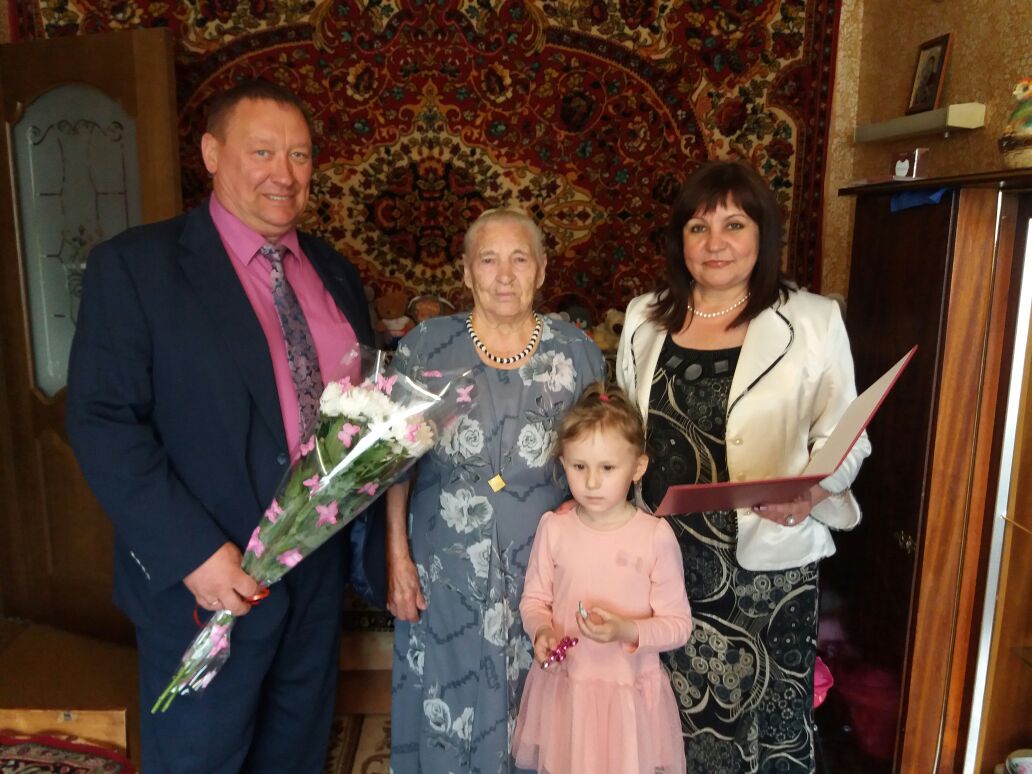 